Fun at home: Literacy and Numeracy activities # ScottishAttainmentChallenge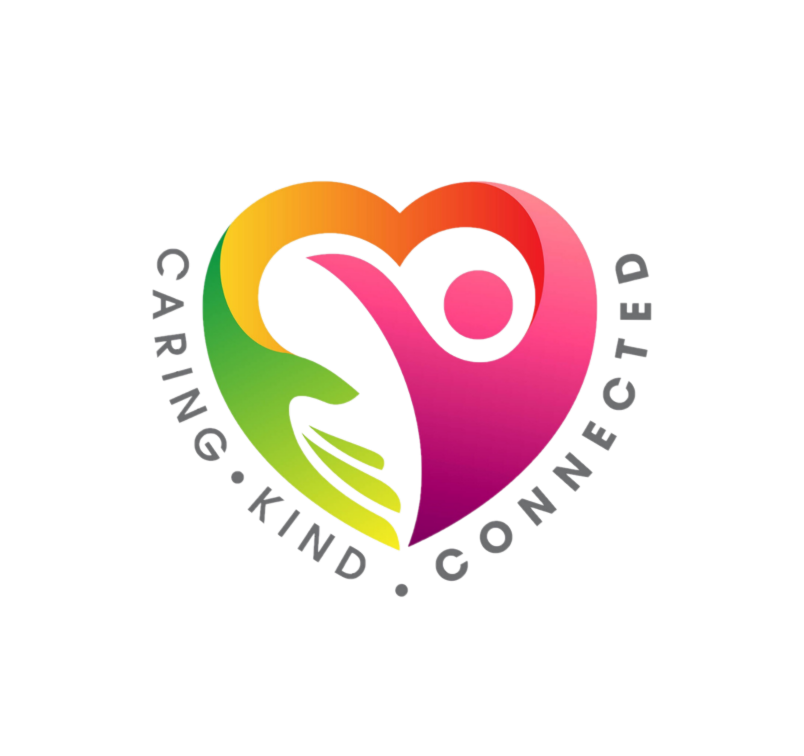 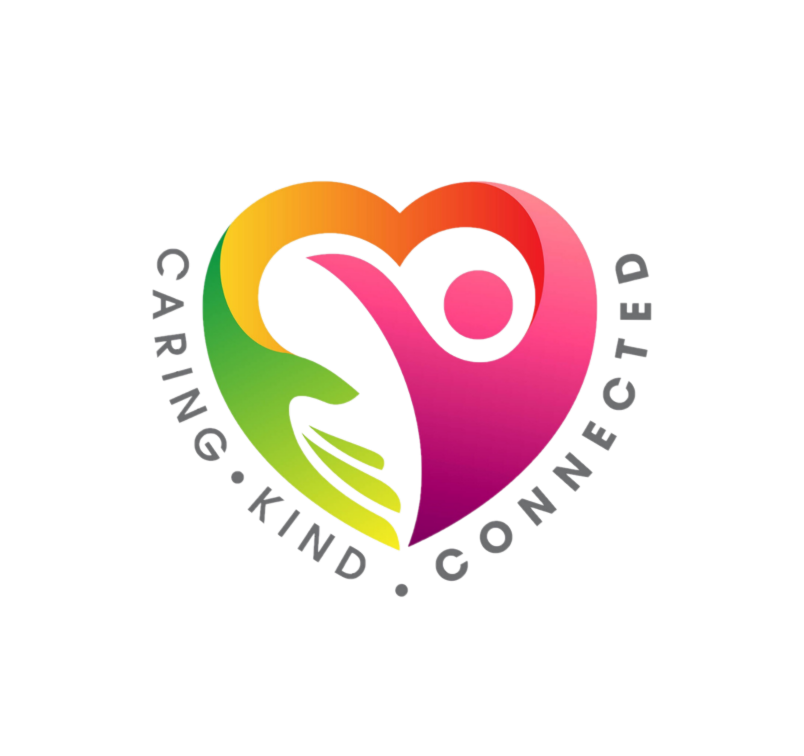 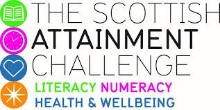 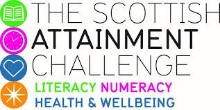 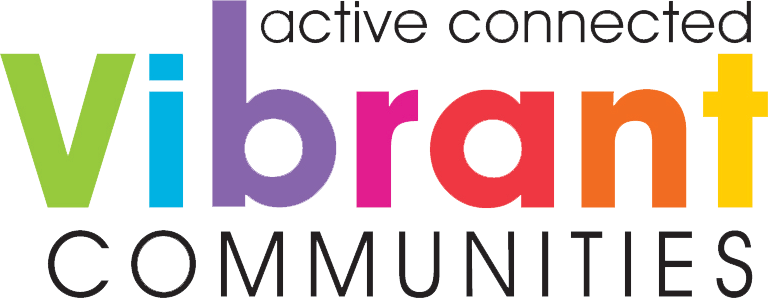 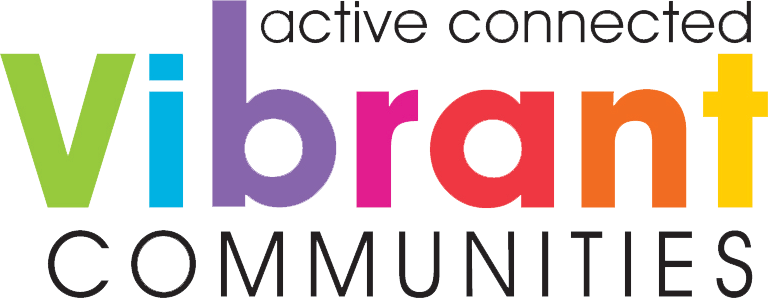 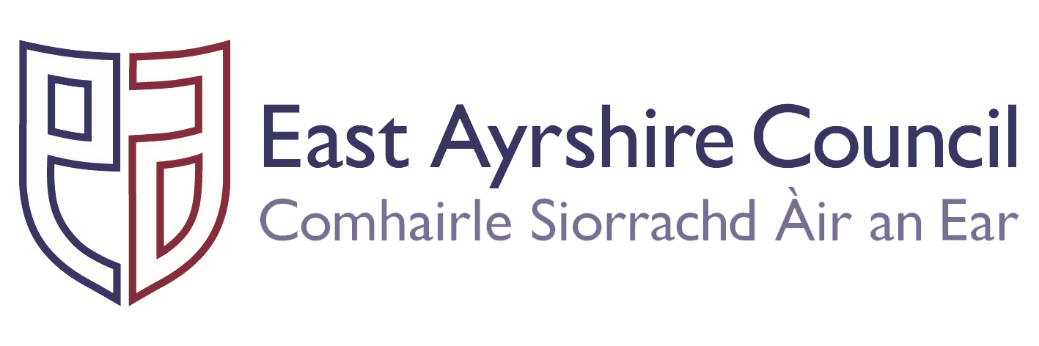 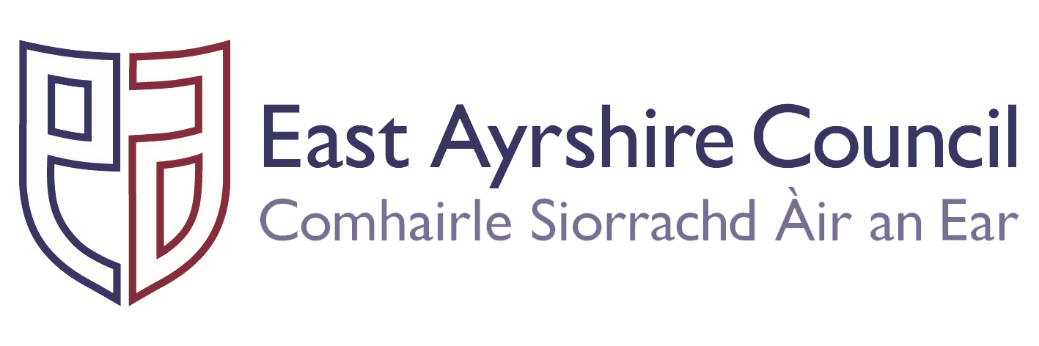 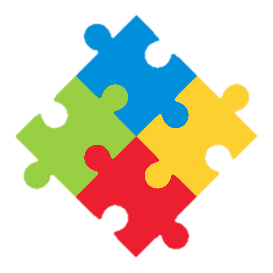 Activity:  Counting and Sorting games  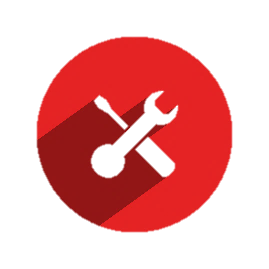                                    You will need: pine cones, conkers,                 leaves  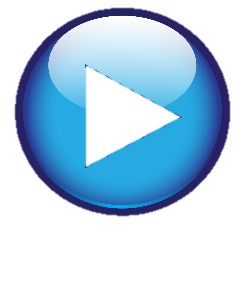                 How to Play:  Gather cones, leaves                and conkers; sort them out in threegroups: put all the conkers together, do the same with the cones and leaves. Next count how many of each you have; do you have more cones than conkers? How many? Do you have more conkers than leaves? Can youtell how many? Remember to write all the numbers down. To finish, sort out all your cones, leaves and conkers from biggest to smallest      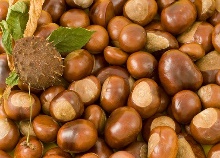 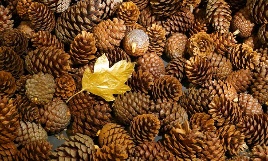 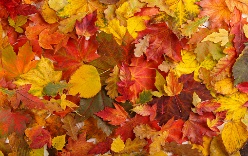 